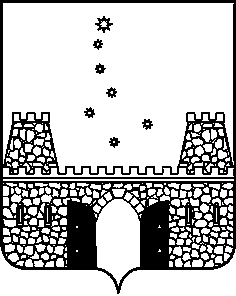 АДМИНИСТРАЦИЯ МУНИЦИПАЛЬНОГО ОБРАЗОВАНИЯ 
СТАРОМИНСКИЙ РАЙОНПОСТАНОВЛЕНИЕот  ___________                                                                                         №______ст-ца СтароминскаяО внесении изменений в постановление администрации муниципального образования Староминский район от 04 февраля 2020 года №161 «О введении Положения о системе оплаты труда медицинских работников муниципальных бюджетных учреждений» 	В соответствии с пунктом 26 решения Совета муниципального образования Староминский район от 07 декабря 2022 года №25/2 «О бюджете муниципального образования Староминский район на 2023 год и на плановый период 2024 и 202 годов», руководствуясь статьей 31 Устава муниципального образования Староминский район, п о с т а н о в л я ю:Внести изменения в приложение к Положению  о системе оплаты труда медицинских работников МБУ ДО СШ «Виктория», МБУ ДО ДЮСШ «Юность» постановления от 04 февраля 2020 года №161 «О введении положения о системе оплаты труда медицинских работников муниципальных бюджетных учреждений», изложив его в новой редакции согласно приложению.2. Постановление вступает в силу со дня его официального обнародования путём размещения на официальном сайте администрации муниципального образования Староминский район в информационно-телекоммуникационной сети «Интернет» (www.adm.starominska.ru), но не ранее 1 октября 2023 года. Глава муниципального образованияСтароминский район                                                                            В.В. Горб  ЛИСТ СОГЛАСОВАНИЯпроекта постановления администрации муниципального образованияСтароминский район от_____________№_____«О внесении изменений в постановление администрации муниципального образования Староминский район от 04 февраля 2020 года №161 «О введении Положения о системе оплаты труда медицинских работников муниципальных бюджетных учреждений»Проект внесен и подготовлен:Заместителем главы муниципального образования, начальником управления экономикиадминистрации муниципального образованияСтароминский район                                                                       Е.С. Леденевой                                                   Проект согласован:Начальник управления делами  администрации муниципального образования Староминский район                                                                          Т.Г.ШадринаИсполняющий обязанности начальника финансового управленияадминистрации муниципального образованияСтароминский район                                                                    Ю.Г. ПрудкоглядЗаместитель начальника управления делами,начальник юридического отделауправления делами администрации муниципального образования Староминский район                                                                         В.В.ПетренкоНачальник отдела делопроизводства управления делами администрациимуниципального образования Староминский район						          	       С.А.СлынькоРассылка: Прудкогляд Ю.Г., Середа Е.Б., Глухова Н.В., Леденёва Е.С.МИНИМАЛЬНЫЕ ОКЛАДЫ(должностные оклады)по профессиональным квалификационнымгруппамПрофессиональная квалификационная группа«Средний медицинский и фармацевтический персонал»Заместитель главы муниципального образования, начальник управления экономики администрациимуниципального образования Староминский район                                                                        Е.С. ЛеденеваПриложение к постановлению администрациимуниципального образованияСтароминский район «Приложениео системе оплаты медицинских     работников МБУ ДО СШ «Виктория», МБУ ДО ДЮСШ «Юность»(в редакции постановления    администрациимуниципального образования Староминский районот __________г. № ____)»Квалификационный уровеньДолжностьБазовый оклад, руб.Минимальный повышающий коэффициентМинимальный должностной оклад123453 квалификационный уровеньмедицинская сестра; медицинская сестра палатная (постовая), медицинская сестра патронажная; медицинская сестра приемного отделения, медицинская сестра по физиотерапии; медицинская сестра по массажу; медицинская сестра участковая; медицинская сестра (фельдшер) по приему вызовов скорой медицинской помощи и передаче их выездным бригадам скорой медицинской помощи; зубной техник; медицинский лабораторный техник (фельдшер-лаборант); фармацевт; медицинский оптик-оптометрист69110,228432